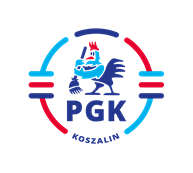 Koszalin, dnia 20.08.2021 r.INFORMACJA Z OTWARCIA OFERT  zgodnie z art. 222 ust. 5 ustawy z dnia 11 września 2019 r.Prawo zamówień publicznych (  Dz.U. z 2021 r. poz. 1129 z późn. zm.).Dotyczy: Postępowania w trybie podstawowym bez przeprowadzania negocjacji na zadanie pn.: „Dostawa nowej samojezdnej zamiatarki o dopuszczalnej masie  całkowitej do 2,5 Mg.”Oferty złożyło dwóch Wykonawców: Oferta Nr 1:  HAKO POLSKA Sp. z o. o.  ul. Czerwone Maki 63,     30 – 392 Kraków Cena netto 310.000,00 zł.Okres gwarancji 60 miesięcy. Oferta Nr 2:  Hewea Sp. z o.o.  ul. Przemysłowa 1, 55-095 Mirków.Cena netto 359.147,16 zł.Okres gwarancji  36 miesięcy. 